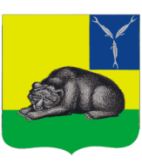 ВОЛЬСКОЕ МУНИЦИПАЛЬНОЕ СОБРАНИЕВОЛЬСКОГО МУНИЦИПАЛЬНОГО РАЙОНАСАРАТОВСКОЙ ОБЛАСТИРЕШЕНИЕот 29.08.2022 г.                                № 94/565-2022                              г. ВольскО внесении изменения в Положение о порядке формирования и использования бюджетных ассигнований муниципального дорожного фондаВольского муниципального района, утвержденное Решением Вольскогомуниципального Собрания от 29.12.2014 г. № 4/49-369 В соответствии со статьей 179.4. Бюджетного Кодекса Российской Федерации, Федеральным законом от 8 ноября 2011 года № 257-ФЗ «Об автомобильных дорогах и дорожной деятельности в Российской Федерации и о внесении изменений в отдельные законодательные акты Российской Федерации»,  статьей 15 Федерального закона от 6 октября 2003 года № 131-ФЗ «Об общих принципах организации местного самоуправления в Российской Федерации», статьей 19 Устава Вольского муниципального района, Вольское муниципальное СобраниеРЕШИЛО:        1. Внести в Положение о порядке формирования и использования бюджетных ассигнований муниципального дорожного фонда Вольского муниципального района, утвержденное Решением Вольского муниципального Собрания от 29.12.2014 г. № 4/49-369 следующее изменение:       1.1. пункт 6 дополнить подпунктом «и» следующего содержания:и) на приобретение (оплату) дорожно-эксплуатационной техники и другого имущества, необходимого для строительства, капитального ремонта, ремонта и содержания, автомобильных дорог общего пользования местного значения и искусственных сооружений на них.        2. Контроль за исполнением настоящего решения возложить на главу Вольского муниципального района.        3. Настоящее решение вступает в силу с момента его официального опубликования.Председатель Вольскогомуниципального Собрания                                                 О.А. КирсановаГлава Вольскогомуниципального района                                                      А.Е. Татаринов